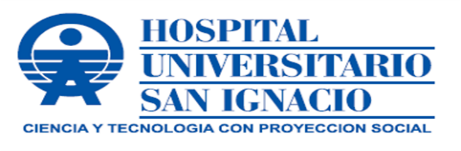 GESTIÓN DE LA INFORMACIÓNCÓDIGO: EYA-R-11VERSIÓN: 08APROBADO:21/10/19 PÁGINA 1 DE 1FORMATO DE SOLICITUD HISTORIA CLINICA PERSONA AUTORIZADA CÓDIGO: EYA-R-11VERSIÓN: 08APROBADO:21/10/19 PÁGINA 1 DE 1Fecha de solicitud: Día_______ Mes: _________ Año: _________________Fecha de solicitud: Día_______ Mes: _________ Año: _________________Fecha de solicitud: Día_______ Mes: _________ Año: _________________Fecha de solicitud: Día_______ Mes: _________ Año: _________________Yo ________________________________________con documento de identidad No.___________________                       (nombre del autorizado)estoy AUTORIZADO para reclamar (Marque con una x la opción):Historia clínica _____                    Otro (ordenes, incapacidades, etc.) _____________________ del: Nombre del paciente ___________________________No. Identificación _____________________La persona autorizada se compromete a que la información de mi Historia Clínica será usada para:______________________________________________________.Yo ________________________________________con documento de identidad No.___________________                       (nombre del autorizado)estoy AUTORIZADO para reclamar (Marque con una x la opción):Historia clínica _____                    Otro (ordenes, incapacidades, etc.) _____________________ del: Nombre del paciente ___________________________No. Identificación _____________________La persona autorizada se compromete a que la información de mi Historia Clínica será usada para:______________________________________________________.Yo ________________________________________con documento de identidad No.___________________                       (nombre del autorizado)estoy AUTORIZADO para reclamar (Marque con una x la opción):Historia clínica _____                    Otro (ordenes, incapacidades, etc.) _____________________ del: Nombre del paciente ___________________________No. Identificación _____________________La persona autorizada se compromete a que la información de mi Historia Clínica será usada para:______________________________________________________.Yo ________________________________________con documento de identidad No.___________________                       (nombre del autorizado)estoy AUTORIZADO para reclamar (Marque con una x la opción):Historia clínica _____                    Otro (ordenes, incapacidades, etc.) _____________________ del: Nombre del paciente ___________________________No. Identificación _____________________La persona autorizada se compromete a que la información de mi Historia Clínica será usada para:______________________________________________________.ANEXAR FOTOCOPIAS LEGIBLES DE LOS SIGUIENTES DOCUMENTOS   Carta de solicitud.* Documento de identificación del autorizado* Documento de identificación del paciente*Documentos obligatoriosANEXAR FOTOCOPIAS LEGIBLES DE LOS SIGUIENTES DOCUMENTOS   Carta de solicitud.* Documento de identificación del autorizado* Documento de identificación del paciente*Documentos obligatoriosANEXAR FOTOCOPIAS LEGIBLES DE LOS SIGUIENTES DOCUMENTOS   Carta de solicitud.* Documento de identificación del autorizado* Documento de identificación del paciente*Documentos obligatoriosANEXAR FOTOCOPIAS LEGIBLES DE LOS SIGUIENTES DOCUMENTOS   Carta de solicitud.* Documento de identificación del autorizado* Documento de identificación del paciente*Documentos obligatoriosAUTORIZACIÓN Teniendo en cuenta que las historias clínicas contienen información confidencial y sensible se advierte a quienes las consultan o descargan que, asumen la obligación de dar a la información que reciben el buen uso que la ley señala y se comprometen a preservar la debida confidencialidad y reserva”.Recuerde que la información que ingrese debe ser veraz para garantizar el trámite, en caso contrario la responsabilidad en la que se incurra recaerá sobre el usuario.Autorizo de manera voluntaria, previa, explicita, informada e inequívoca al HUSI para tratar mis datos personales de acuerdo con su Política de Tratamiento de Datos Personales y para los fines relacionados con su objeto social y en especial para fines asistenciales, legales contractuales, comerciales, de investigación y académicos descritos en la Política de Tratamiento de Datos Personales del HUSI disponible en : https://www.husi.org.co/documents/10180/13387446/POLITICA+DE+DATOS+HOSPITAL+UNIVERSITARIO+SAN+IGNACIO.pdf/54c5c5cd-49f8-485f-8fdc-0cb9bbb2e5a9AUTORIZACIÓN Teniendo en cuenta que las historias clínicas contienen información confidencial y sensible se advierte a quienes las consultan o descargan que, asumen la obligación de dar a la información que reciben el buen uso que la ley señala y se comprometen a preservar la debida confidencialidad y reserva”.Recuerde que la información que ingrese debe ser veraz para garantizar el trámite, en caso contrario la responsabilidad en la que se incurra recaerá sobre el usuario.Autorizo de manera voluntaria, previa, explicita, informada e inequívoca al HUSI para tratar mis datos personales de acuerdo con su Política de Tratamiento de Datos Personales y para los fines relacionados con su objeto social y en especial para fines asistenciales, legales contractuales, comerciales, de investigación y académicos descritos en la Política de Tratamiento de Datos Personales del HUSI disponible en : https://www.husi.org.co/documents/10180/13387446/POLITICA+DE+DATOS+HOSPITAL+UNIVERSITARIO+SAN+IGNACIO.pdf/54c5c5cd-49f8-485f-8fdc-0cb9bbb2e5a9AUTORIZACIÓN Teniendo en cuenta que las historias clínicas contienen información confidencial y sensible se advierte a quienes las consultan o descargan que, asumen la obligación de dar a la información que reciben el buen uso que la ley señala y se comprometen a preservar la debida confidencialidad y reserva”.Recuerde que la información que ingrese debe ser veraz para garantizar el trámite, en caso contrario la responsabilidad en la que se incurra recaerá sobre el usuario.Autorizo de manera voluntaria, previa, explicita, informada e inequívoca al HUSI para tratar mis datos personales de acuerdo con su Política de Tratamiento de Datos Personales y para los fines relacionados con su objeto social y en especial para fines asistenciales, legales contractuales, comerciales, de investigación y académicos descritos en la Política de Tratamiento de Datos Personales del HUSI disponible en : https://www.husi.org.co/documents/10180/13387446/POLITICA+DE+DATOS+HOSPITAL+UNIVERSITARIO+SAN+IGNACIO.pdf/54c5c5cd-49f8-485f-8fdc-0cb9bbb2e5a9AUTORIZACIÓN Teniendo en cuenta que las historias clínicas contienen información confidencial y sensible se advierte a quienes las consultan o descargan que, asumen la obligación de dar a la información que reciben el buen uso que la ley señala y se comprometen a preservar la debida confidencialidad y reserva”.Recuerde que la información que ingrese debe ser veraz para garantizar el trámite, en caso contrario la responsabilidad en la que se incurra recaerá sobre el usuario.Autorizo de manera voluntaria, previa, explicita, informada e inequívoca al HUSI para tratar mis datos personales de acuerdo con su Política de Tratamiento de Datos Personales y para los fines relacionados con su objeto social y en especial para fines asistenciales, legales contractuales, comerciales, de investigación y académicos descritos en la Política de Tratamiento de Datos Personales del HUSI disponible en : https://www.husi.org.co/documents/10180/13387446/POLITICA+DE+DATOS+HOSPITAL+UNIVERSITARIO+SAN+IGNACIO.pdf/54c5c5cd-49f8-485f-8fdc-0cb9bbb2e5a9Firma del autorizado:____________________________________No. Cédula ___________________________Teléfono de Contacto___________________Firma del autorizado:____________________________________No. Cédula ___________________________Teléfono de Contacto___________________Firma del paciente:____________________________________No. Cédula ___________________________Teléfono de Contacto___________________Firma del paciente:____________________________________No. Cédula ___________________________Teléfono de Contacto___________________CANAL DE ENTREGA (Marque con una x las opciones deseadas)El costo de la impresión es $200 por hoja. El costo del CD-ROM es de $9000. El envío por correo electrónico es gratuitoCANAL DE ENTREGA (Marque con una x las opciones deseadas)El costo de la impresión es $200 por hoja. El costo del CD-ROM es de $9000. El envío por correo electrónico es gratuitoCANAL DE ENTREGA (Marque con una x las opciones deseadas)El costo de la impresión es $200 por hoja. El costo del CD-ROM es de $9000. El envío por correo electrónico es gratuitoCANAL DE ENTREGA (Marque con una x las opciones deseadas)El costo de la impresión es $200 por hoja. El costo del CD-ROM es de $9000. El envío por correo electrónico es gratuitoCD-ROMImpresaImpresaCorreo electrónicoSolicito y autorizo que la historia clínica, sea enviada a través del siguiente correo electrónico_______________________________________@_____________________________Certifico que soy el titular de la cuenta de correo y me responsabilizo de la custodia de la historia clínica(Diligenciar este campo de manera legible y completa)Solicito y autorizo que la historia clínica, sea enviada a través del siguiente correo electrónico_______________________________________@_____________________________Certifico que soy el titular de la cuenta de correo y me responsabilizo de la custodia de la historia clínica(Diligenciar este campo de manera legible y completa)Solicito y autorizo que la historia clínica, sea enviada a través del siguiente correo electrónico_______________________________________@_____________________________Certifico que soy el titular de la cuenta de correo y me responsabilizo de la custodia de la historia clínica(Diligenciar este campo de manera legible y completa)Solicito y autorizo que la historia clínica, sea enviada a través del siguiente correo electrónico_______________________________________@_____________________________Certifico que soy el titular de la cuenta de correo y me responsabilizo de la custodia de la historia clínica(Diligenciar este campo de manera legible y completa)Instructivo de DiligenciamientoSe entiende por persona autorizada, toda aquella a la que el paciente le ha delegado la responsabilidad de reclamar información de su historia clínica.Este formato lo encontrará en la Ventanilla de Estadistica, en la oficina de Atención al usuario ubicadas en el primer piso del Hospital o en la página web del HUSI. Puede diligenciar este formato en computador o a mano. Tenga presente que es indispensable contar con la firma del autorizado y del paciente. Una vez diligenciado el formato, escanearlo y enviarlo al correo electrónico estadisticahusi@husi.org.co  junto con los documentos requeridos según el caso o entregar toda la documentación en la ventanilla de Estadística. Instructivo de DiligenciamientoSe entiende por persona autorizada, toda aquella a la que el paciente le ha delegado la responsabilidad de reclamar información de su historia clínica.Este formato lo encontrará en la Ventanilla de Estadistica, en la oficina de Atención al usuario ubicadas en el primer piso del Hospital o en la página web del HUSI. Puede diligenciar este formato en computador o a mano. Tenga presente que es indispensable contar con la firma del autorizado y del paciente. Una vez diligenciado el formato, escanearlo y enviarlo al correo electrónico estadisticahusi@husi.org.co  junto con los documentos requeridos según el caso o entregar toda la documentación en la ventanilla de Estadística. Instructivo de DiligenciamientoSe entiende por persona autorizada, toda aquella a la que el paciente le ha delegado la responsabilidad de reclamar información de su historia clínica.Este formato lo encontrará en la Ventanilla de Estadistica, en la oficina de Atención al usuario ubicadas en el primer piso del Hospital o en la página web del HUSI. Puede diligenciar este formato en computador o a mano. Tenga presente que es indispensable contar con la firma del autorizado y del paciente. Una vez diligenciado el formato, escanearlo y enviarlo al correo electrónico estadisticahusi@husi.org.co  junto con los documentos requeridos según el caso o entregar toda la documentación en la ventanilla de Estadística. Instructivo de DiligenciamientoSe entiende por persona autorizada, toda aquella a la que el paciente le ha delegado la responsabilidad de reclamar información de su historia clínica.Este formato lo encontrará en la Ventanilla de Estadistica, en la oficina de Atención al usuario ubicadas en el primer piso del Hospital o en la página web del HUSI. Puede diligenciar este formato en computador o a mano. Tenga presente que es indispensable contar con la firma del autorizado y del paciente. Una vez diligenciado el formato, escanearlo y enviarlo al correo electrónico estadisticahusi@husi.org.co  junto con los documentos requeridos según el caso o entregar toda la documentación en la ventanilla de Estadística. 